Монтаж забораПодготовить площадку и инструмент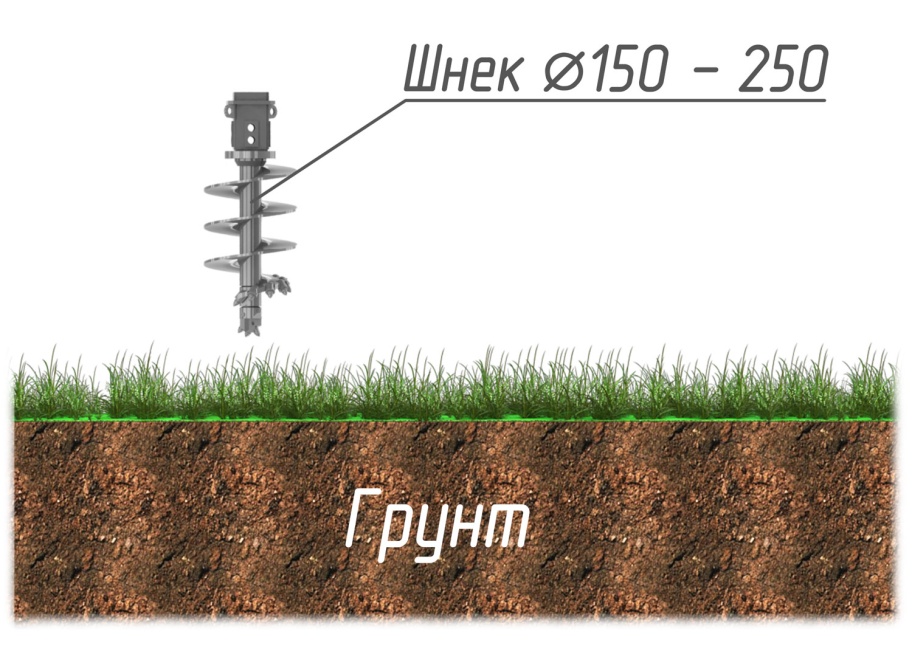 Выкопать/пробурить отверстия глубиной 500-700мм и диаметром 150-250мм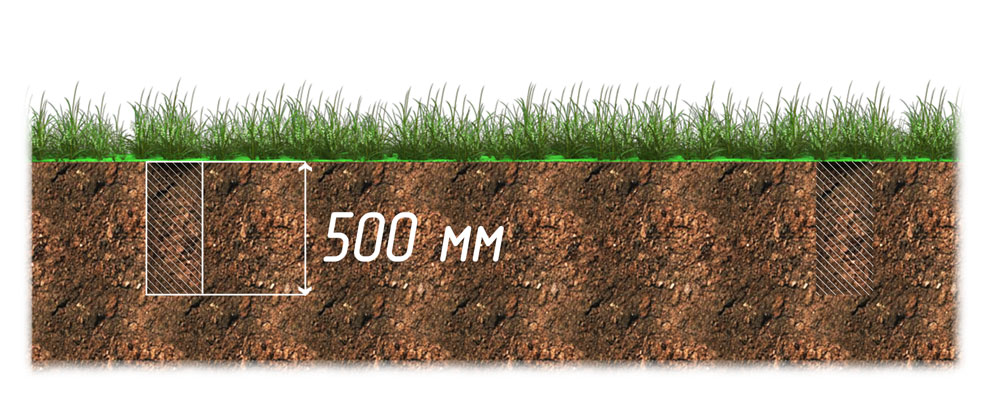 Рекомендуемое расстояние между центрами отверстий 2500мм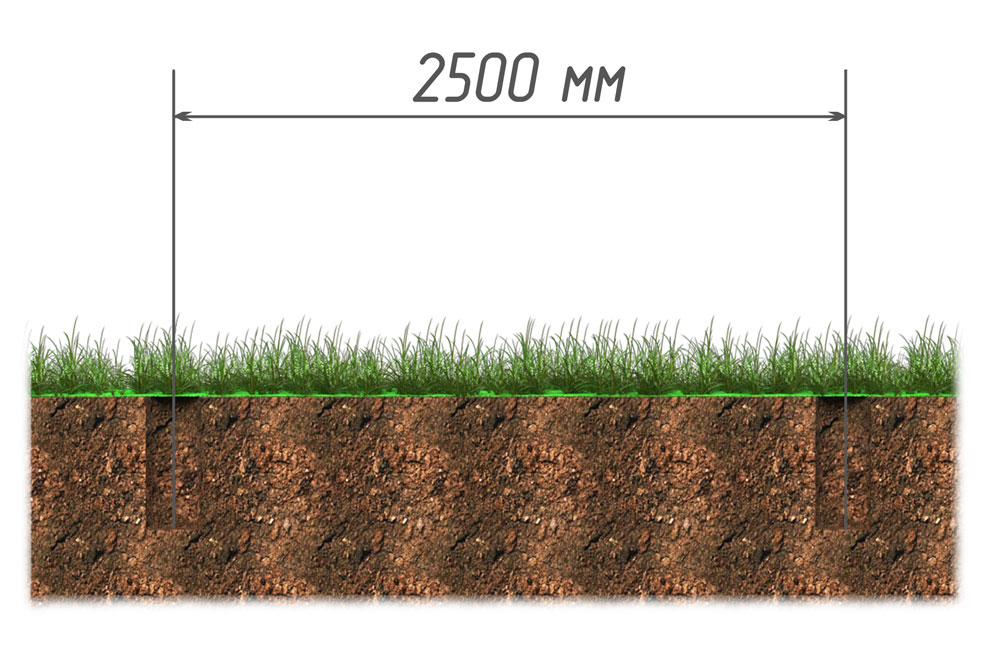 Установить по уровню столбы из профтрубы 40х40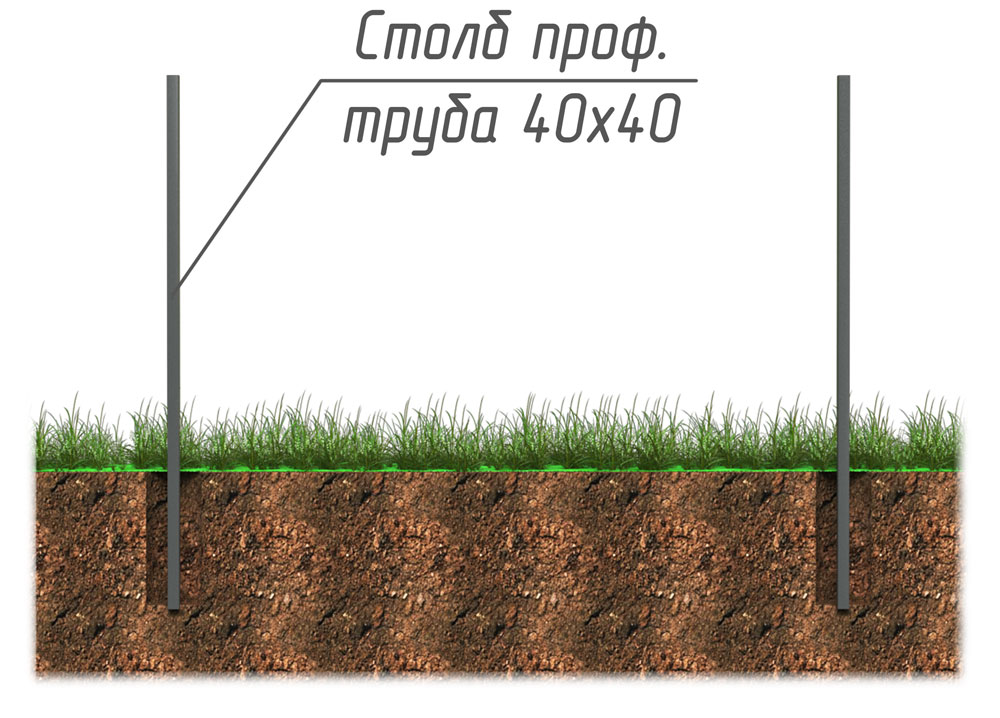 Забетонировать столбы в углублениях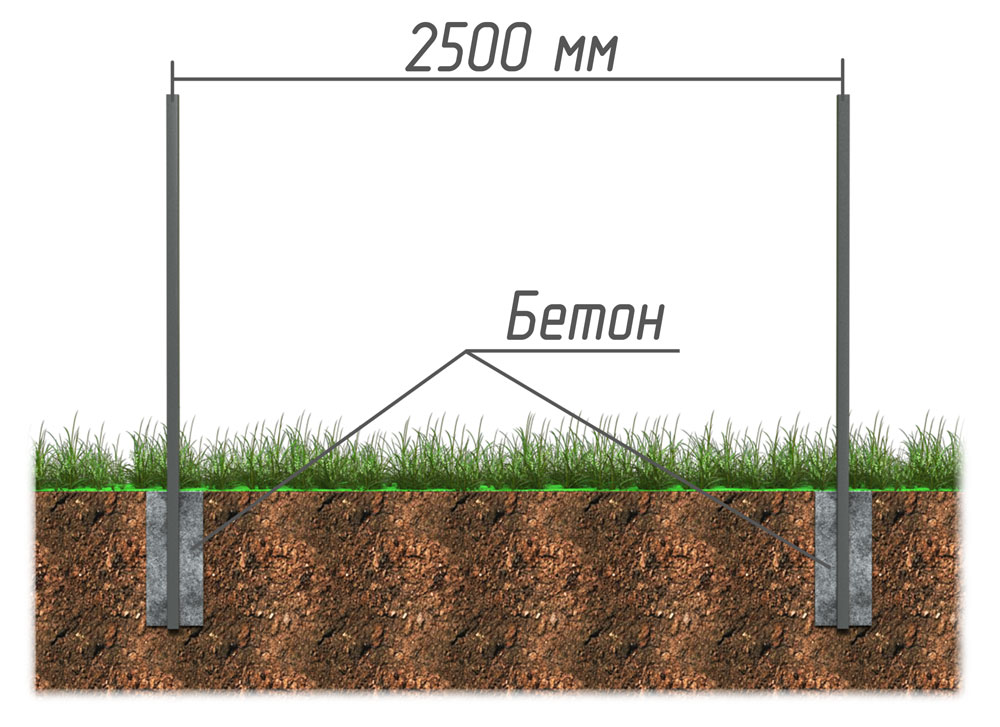 Закрепить на столбах горизонтальные прогоны из профтрубы 40х20мм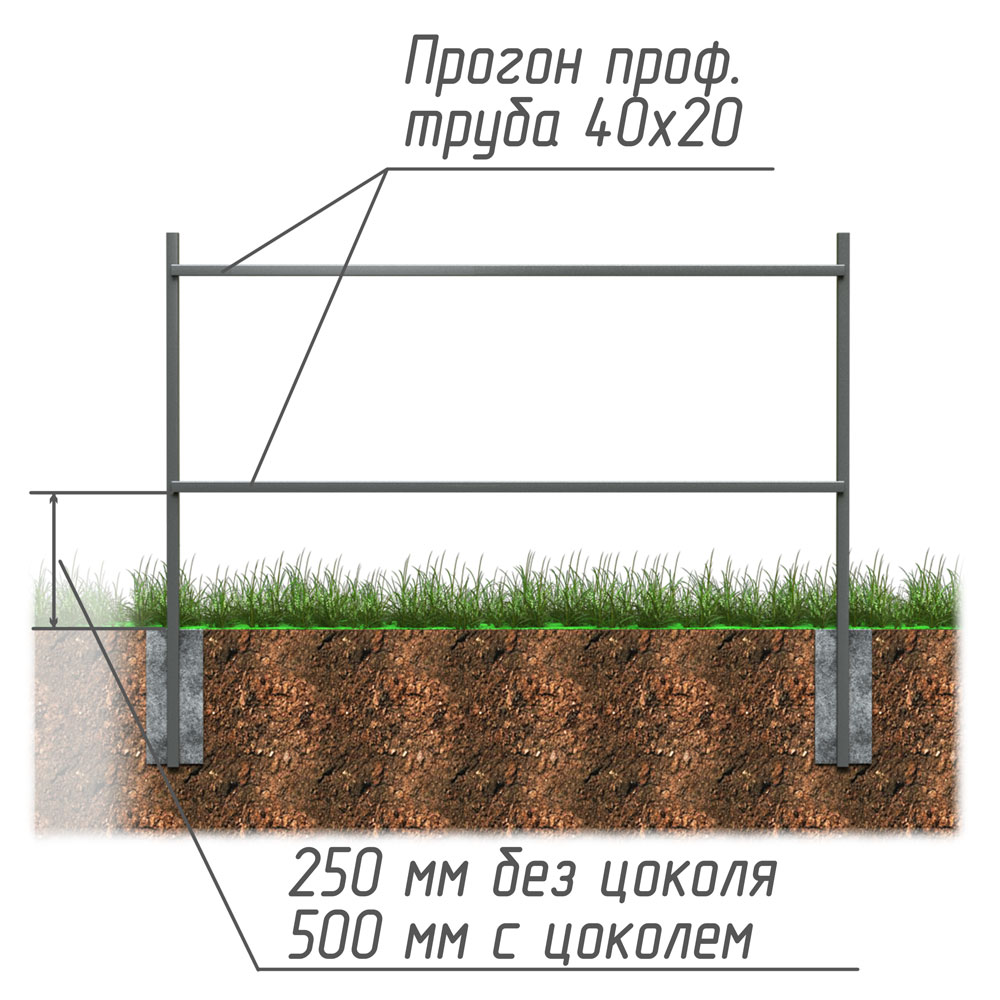 Выдержать расстояние между горизонтальными прогонами:- При высоте забора 1,25м = 765мм- При высоте забора 1,5м = 1015мм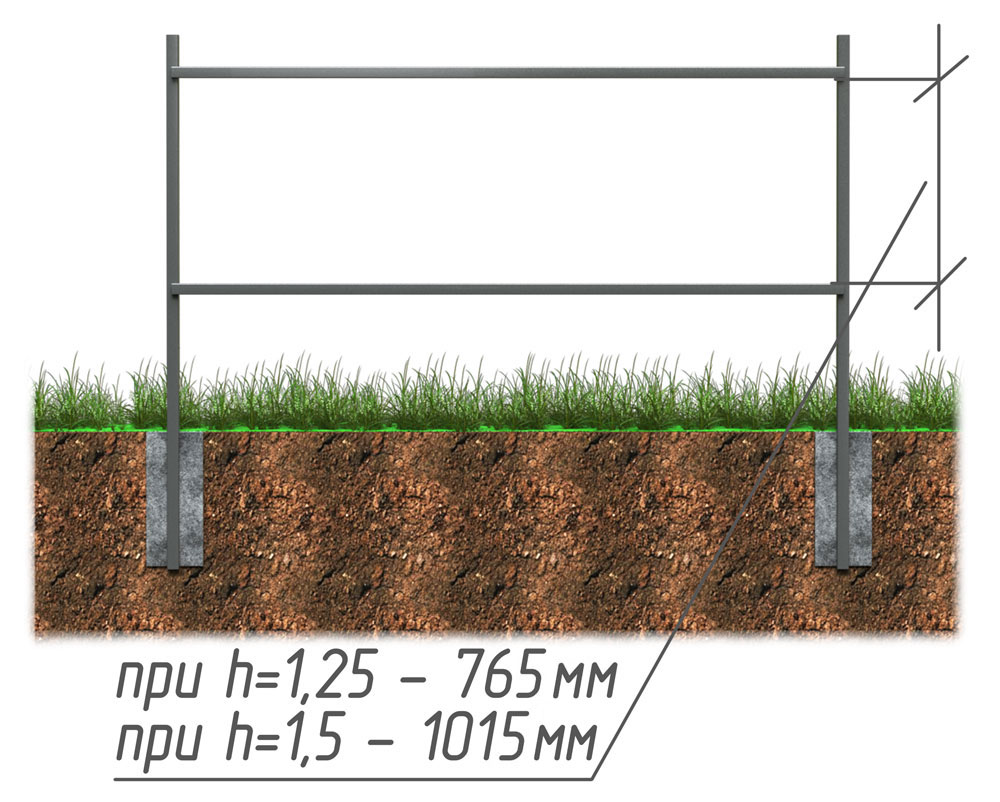 Монтируем на готовое основание секции забора.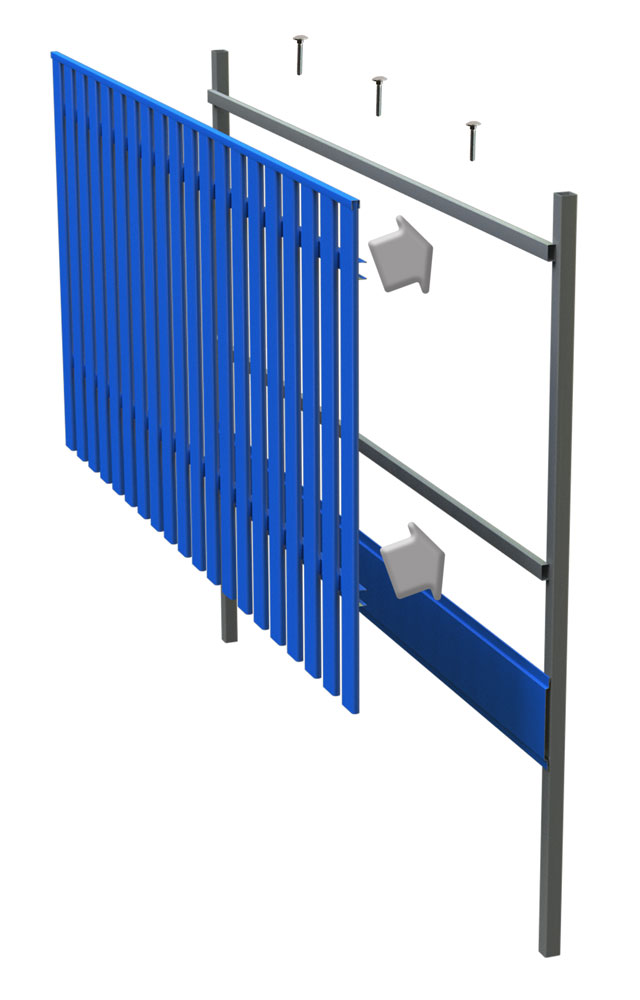 